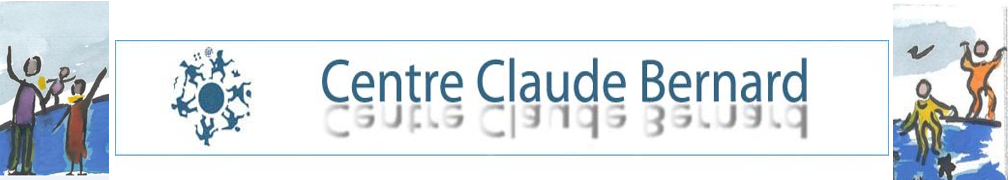 Assistant(e) Social(e) 0,85 ETPPour le 1er janvier 2015Missions :Contact initial avec les familles et les patientsLiens avec les partenaires du CMPP et du BAPUParticipation au travail d’équipeTravail auprès des famillesTransmettre CV et lettre de motivation à :M. ValentinDirecteur administratifCentre Claude Bernard20 rue Larrey75005 Paris